REGULAMIN SZKOLNEGO KONKURSU BIBLIOTECZNEGO 
NA NAJPIĘKNIEJSZĄ SKARPETKOWĄ PACYNKĘ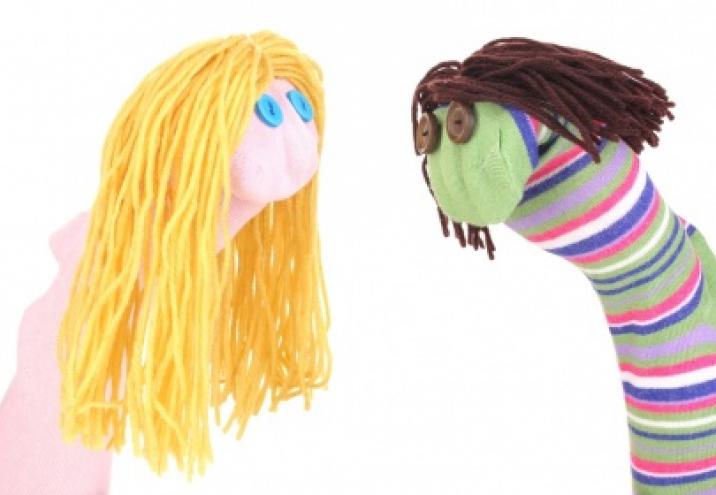 Konkurs jest przeznaczony dla uczniów klas III – V. Każdy uczestnik konkursu może wykonać tylko jedną pacynkę.Technika wykonania prac jest dowolna.Prace będą oceniane pod względem ich:samodzielności,pomysłowości,oryginalności.Każda praca plastyczna musi mieć dołączoną do niej karteczkę z następującymi danymi: imię i nazwisko ucznia, klasa.Prace konkursowe należy dostarczyć DO 15 GRUDNIA 2023 ROKU do biblioteki szkolnej (bud. B).Rozstrzygnięcie konkursu nastąpi W STYCZNIU 2024 ROKU.Najciekawsze prace zostaną nagrodzone dyplomami i nagrodami rzeczowymi podczas apelu podsumowującego pracę szkoły w pierwszym półroczu. Organizator: biblioteka szkolna